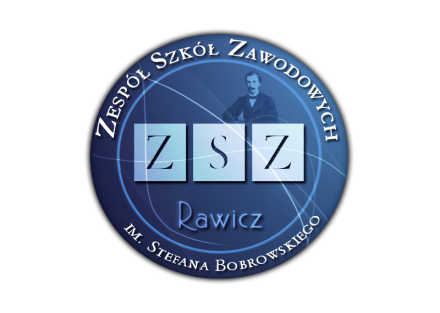 KALENDARZ WYDARZEŃ SZKOLNYCH W ZESPOLE SZKÓŁ ZAWODOWYCH W RAWICZU NA ROK SZKOLNY 2020/2021Lp.NAZWA OKOLICZNOŚCIMIESIĄCOSOBY ODPOWIEDZIALNEUWAGIInauguracja roku szkolnego 2020/20211.IXDyrekcjaAkademiaII Letnia Szkoła GIS17-18 VIII 2020VIII 2020Rafał JędrzejakJoanna NowakInneSalon maturzystów	IX 202	0Katarzyna CieślakNauczyciele matematykiInneNoc zawodowców X 2020Zespół ds. promocji/ RSUInneWycieczka do JeziorIX 2020Rafał JędrzejakWycieczkaMazury - wycieczka22-25 IX 2020Rafał JędrzejakTomasz SierpowskiSabina KasprzakWycieczkaDzień Języków Obcych26 IX 2020Nauczyciele języków obcychInneKonkurs czytelniczy „Wiem, bo czytałam/em”XV. Kistowska-Lisek, I. Marakkala ManageKonkursWycieczka do wodociągówX 2020Agnieszka MatysiakWycieczkaOlimpiada GeograficznaX 2020III 2021Rafał JędrzejakOlimpiadaMiędzynarodowy Dzień Przemocy2 X 2020 Anna Funka-LeciejewskaPrzemarsz ulicami miasta, wystawaX Światowy Dzień Tabliczki Mnożenia2 X 2020Alicja Maciejak Urszula UrbanowiczAnna Cwojdzińska InneDzień Drzewa10 X 2020Agnieszka MatysiakInne DZIEŃ EDUKACJI NARODOWEJ14 X 2020Weronika WaresiakRafał DziewięckiElżbieta MajewskaAkademiaDzień tolerancji i subkultur21 X 2020RSUPrzeglądOgólnopolski Tydzień Kariery „Pasja, profesja, powołanie”21 – 27 X2020I.Żyto, A. Funka - LeciejewskaSpotkania z uczniami Konkurs Lesen gehen - Konkurs Pięknego Czytania (etap szkolny)24 X 2020rPatrycja StelmaszykKonkursKonkurs wiedzy o Stanach ZjednoczonychX 2020M. Psarska, K.Gogolewska, J.AndrzejewskaKonkurs Ogólnopolska Olimpiada Logistyczna (etap szkolny)X - XI 2020Magdalena SikoraKarolina WojtaszykOlimpiadaŚwiatowy Dzień Rzucania Palenia21 X 2020A. Funka - LeciejewskaMarszNarodowe Święto Niepodległości11 ListopadaXIRenata BalcerekWystawa/prezentacjaOgólnopolska Olimpiada Spedycyjno-Logistyczna  (etap szkolny)XI 2020Magdalena SikoraKarolina WojtaszykOlimpiadaOlimpiada Wiedzy EkonomicznejXI 2020Joanna SierpowskaAgnieszka KoniecznaElżbieta SamólOlimpiadaOlimpiada StatystycznaXI 2020Joanna SierpowskaAgnieszka KoniecznaElżbieta SamólOlimpiadaMiędzynarodowy Konkurs Informatyczny BÓBRXI 2020Ewa StachowiakKonkurs„Góra grosza”XI-XIIV. Kistowska – Lisek, I. Marakkala-ManageInne Noc Mikołajkowa 4 XII 2020 RSUInneSzkolny konkurs filozoficzny „Poznaj samego siebie”XII 2020Arleta BiałeckaKonkursRocznica Wybuchu Powstania WielkopolskiegoXII 2020Renata BalcerekWystawa/prezentacjaRocznica Wybuchu Powstania WielkopolskiegoXII 2020V. Kistowska – Lisek,              I. Marakkala Manage,ApelSzkolny konkurs mitologicznyXII 2020Sabina KasprzakSylwia Maciaszek-BastyKonkursŚwiatowy Dzień Walki z AIDSXII 2020A. Funka - Leciejewska, V. Kistowska - LisekWystawaŚwiatowy Dzień WolontariatuXII 2020A.Funka - Leciejewska, M. Maciejak A. CwojdzińskaInneSpotkanie z wolontariuszami z Wolontariatu EuropejskiegoXII 2020M. KędziaSpotkanieEDIXII 2020Joanna NowakInneKonkursy patriotyczno-historyczneXII 2020I 2021nauczyciele historiiKonkursBal studniówkowyI 2021Rada RodzicówPomoc: wychowawcy klas 4InneBal zawodowcówVI 2021Rada RodzicówPomoc: wychowawcy klas 4InneFinał WOŚP10 I 2020 r.RSU, Kurzawa, M. ŚwitałaInneEuropejskie spotkanie wigilijneI 2021M. KędziaInneKonkurs regionalny „Rawicz i okolice”I 2021V. Kistowska-Lisek, I. Marakkala ManageKonkurs Olimpiada znajomości AfrykiI 2021Rafał JędrzejakOlimpiadaWiersz, scenka, piosenkaI 2021M. Psarska, K.Gogolewska, J.AndrzejewskaKonkurs Szkolne Walentynki14.02.2021Opiekunowie SUInneEnglish and travellingII 2021D.Englert, K. GresztaKonkursIdiomy i przysłowia niemieckieII 2021Nauczyciele języka niemieckiegoKonkursKonkurs SalamandraII-III 2021Beata KlupśKonkursŚwiat wartości w ujęciu współczesnego człowieka – konkurs na plakatIII 2021Arleta BiałeckaKonkursSzkolny konkurs ortograficznyIII 2021Elżbieta MajewskaKonkursInwentorCały rokMateusz PruchnikInneKonkurs „Stefan Bobrowski a powstanie styczniowe”III 2021nauczyciele historiiKonkurs KANGURIII 2021Iwona Samól-BiedrowskaKonkursMATGURAIII 2021Joanna NowakKonkursSzkolny konkurs na animację komputerowąIII 2021Janusz MajerKonkursPięknie czytam  po angielskuIII 2021H.LenartowskaKonkurs Idiomy i przysłowiaIII 2021M. Psarska, K.Gogolewska, J.AndrzejewskaKonkursSzkolny konkurs gastronomiczny ”Podróże kulinarne”IIII. Kurzawa, M. Paprocka KonkursDzień liczby PI14 III 2021nauczyciele matematykiInneDzień Wiosny22 III 2021RSUInneŚwiatowy Dzień Zdrowia7 kwietnia 2021A. Funka- Leciejewska, M. Paprocka, M. ŚwitałaWystawaMiędzynarodowy Dzień TeatruIV 2021V. Kistowska – Lisek,              I. Marakkala ManagePrzedstawienie teatralneŚWIĘTO PATRONA SZKOŁYIV 2021Dziewięcki RafałSierpowski TomaszAkademiaPOŻEGNANIE ABSOLWENTÓW TECHNIKUMIV 2021Grzegorz BalcerekRoszkowski JacekWaresiakWeronikaAkademiaSzkolny konkurs na fotomontaż/zdjęcie artystyczneIV 2021Janusz MajerKonkursKonkurs statystycznyIV 2021Rafał JędrzejakKonkursPromocja szkolnictwa zawodowego: film, spotkanie, prelekcjeIX, IVKatarzyna WiniarskaDawid SzynalskiNachaczewski PatrykMarek SzucAgata KubiakDaria JagłaDzień Ziemi22 IV 2021Agnieszka MatysiakInne Światowy Dzień Bez TytoniuV 2021A.Funka - Leciejewska,  M. MaciejakWystawa, marszKonkurs frazeologiczny „Diabelskie związki”V 2021V. Kistowska-Lisek, I. Marakkala ManageKonkurs Święto Konstytucji 3 MajaV 2021Renata BalcerekWystawa/prezentacjaSZKOLNE ŚWIĘTO SPORTU/ Festiwal kolorów VI 2021SU wraz z opiekunamiTomasz RollaInneDRZWI OTWARTE SZKOŁYnie wyznaczono terminuIzabela ŻytoAnna CwojdzińskaZespół ds. promocjiInneOtwarty Powiatowy Konkurs Fryzjerskinie wyznaczono terminuZawieszony ze względu na COVID19Konkurs Olimpiada  Przedsiębiorczościnie wyznaczono terminuAleksandra Ciąder-HajnceOlimpiadaTurniej Talentów – Akademia Księgowegonie wyznaczono terminuJoanna SierpowskaAgnieszka KoniecznaElżbieta SamólKonkursOlimpiada „Warto wiedzieć więcej o ubezpieczeniach społecznych”nie wyznaczono terminuJoanna SierpowskaAgnieszka KoniecznaElżbieta SamólKonkursMistrzostwa szkoły w tenisie stołowymnie wyznaczono terminuNauczyciele wychowania fizycznegoTurniejMistrzostwa szkoły w szachach/warcabachnie wyznaczono terminuNauczyciele wychowania fizycznegoTurniejMistrzostwa szkoły w piłce siatkowejnie wyznaczono terminuNauczyciele wychowania fizycznegoTurniejZakończenie roku szkolnego2020/202125 VI 2021Paula WałoszekKorczak RobertMagdalena RatajczakAkademia Pożegnanie absolwentów Branżowej SzkołyI Stopnia25 VI 2021Kapała TomaszKasprzak SabinaPawelec TomaszAkademiaRozpoczęcie roku szkolnego 2021/20221 IX 2021Kasprowicz KubaLenartowska HannaApel